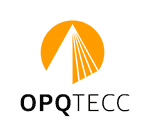                                3.2 • Quantitatif ou Métré de Voirie et Réseaux Divers (VRD) Objectif des missions Quantitatif ou Métré de Voirie ou Réseaux DiversCapacités du postulant à la qualification /certification OPQTECC et livrables correspondants contrôlés par l’instructeur /examinateurNombre de dossiers pour un :Qualifié : 2Certifié  : 3Livrables : Pièces à fournir dans les dossiers. Les compétences doivent être identifiables par l’instructeur dans chacun des dossiers présentés. Contrats signés (qualification) ou attestation d’employeur (certification) relatifs aux dossiers présentés en cours ou achevés depuis moins de 6 ans.  Cadre à compléterNOM du postulant : ………………………………………Date de la demande initiale 3.2 : ………3.2CAPACITESDOMAINES A COUVRIRCocher dans les colonnes les pièces fournies pour chaque projet présenté (livrables)Observationset validation OPQTECC• Quantitatif ou Métré de Voirie ou Réseaux Divers      (VRD)Dossier 1Dossier 2Dossier 3Dossier 4Obligatoire pour un :Qualifié dans 2 dossiersCertifié dans 3 dossiersEtablissement de quantitatifs détaillés par ouvrage correspondant à un prix unitaire et de bordereaux récapitulatifs les associant aux quantités. Etablissement de sous-détails de prix après consultation des fournisseurs sur la base de déboursés, études des frais généraux et marge ou à partir de séries de prix à adapter au projet,Vérification de devis quantitatifs et estimatifs (DQE) ou de la décomposition du prix global et forfaitaire (DPGF) d’une entreprise par comparaison du quantitatif établi par le métreur et /ou autres devis des entreprises,  le cas échéant